TABLE OF CONTENTS1.	INTRODUCTION__________________________________________________________________4Purpose and scope of the report							  4Legislative requirements					               		  4Process followed in the compilation of the 2nd quarter report			               5Auditing of reported performance 						               5Rating of performance 								  52	OVERALL DEPARTMENTAL 2ND QUARTER PEFORMANCE________________________________6PROGRAMME PERFORMANCE PER PROGRAMME	                 				   7Programme 1: Administration  			                                         	                7Programme 2: Research and Policy Analysis 					               10Programme 3: Labour Relations and Human Resource Management		                            13Programme 4: Government’s Chief Government Officer (GCIO)	     		               16Programme 5: Service Delivery Support				          _ _18               Programme 6: Governance of Public Administration 	               		               213.	CONCLUSION AND RECOMMENDATIONS_____________________________________________ 241.	INTRODUCTION  This is a report on the progress made by the Department of Public Service and Administration on the implementation of its 2nd Quarter Targets July to September) on the 2016/17  Annual Performance Plan (APP).The 2016/17 Annual Performance Plan (APP) is drawn from the department’s 2015/2020 Strategic Plan which is aligned to the Government’s 2015/2020   Medium Term Strategic as drawn from from Outcome 12:    “An efficient, effective and development-oriented public service” . Outcome 12 is aligned to Chapters 13 and 14 of the National Development Plan (NDP). The 2016/17 APP also includes other strategic projects and policy priorities of the department. 1.1 	PURPOSE AND SCOPE OF THE REPORT		The purpose of the report is to track 2nd quarter performance against the achievement of the 2016/17 Annual Targets. The report also includes actions to address the areas of non-performance and under - performance which will be monitored and reported on monthly in between the quarters. 1.2. 	LEGISLATIVE REQUIREMENTSThe monitoring and reporting of performance against the department’s annual performance plan is a requirement as per:Section 40 (d) (1) of the Public Finance Act, 1999 (Act No. 1 of 1999);National Treasury's Framework for Strategic Plans and Annual Performance Plans (August 2010), and;Department of Planning Monitoring and Evaluation (DPME) reporting requirementsThe quarterly reports are submitted to:The Minister and Deputy Minister.The Director-General and the Executive Committee.The National Treasury and the DPME. The Audit Committee and;The Portfolio Committee on Public Service and Administration.1.3.	PROCESS FOLLOWED IN THE COMPILATION OF THE 2ND QUARTER REPORT The report is compiled by the Strategic Management, Planning and Support Chief Directorate based on the progress and supporting evidence submitted by programmes/branch heads. To ensure the accuracy and completeness of the reported progress the branch heads are required to;Ensure that progress is reported fully and correctly;Ensure that reasons for not achieving the planned targets are clearly outlined and actions to address the non-achievement are indicated;  Confirm and ensure all achieved targets are accompanied by supporting evidence and;Sign-off on the Report.1.4. 	AUDITING OF REPORTED PERFOMANCEThe reported performance has been verified by the Internal Audit and Risk Management Directorate based on the review of evidence submitted to support the reported progress.1.5. 	RATING OF PERFORMANCE The assessment of programme /branch performance is done against achievement of the planned quarter targets and is categorized into the following performance ratings:2. 	OVERALL DEPARTMENTAL 2ND QUARTER PERFORMANCE___________________________________________________________________________The department had 41 - 2nd Quarter Targets. As at the end of September 2016; 36 (88%) targets were achieved and 5 (12%) were not achieved. 2.1 PERFORMANCE PER PROGRAMME/BRANCH3. PERFOMANCE PER PROGRAMME/BRANCH3.1. PROGRAMME 1: ADMINISTRATION__________________________________________________________________________________	 Programme 1: Administration has achieved all of its (8) 2nd Quarter Targets3.1.1.	Performance Per Sub-Programme/Chief Directorate3.1.2. DETAILS OF ACHIEVED 2ND QUARTER TARGETS (8 OUT OF 8 TARGETS)3.2	PROGRAMME 2: RESEARCH AND POLICY ANALYSIS ___________________________________________________________________________Programme 2:  Research And Policy Analysis  has achieved Five (5)  of its Seven (7) 2nd Quarter Targets3.2.1.	Performance Per Sub-Programme/Chief Directorate3.2.2.	DETAILS OF ACHIEVED 2ND QUARTER TARGETS (5 OUT OF 7 TARGETS)3.2.3.	DETAILS OF 2ND QUARTER TARGETS THAT WERE NOT ACHIEVED (2 OUT OF 7 TARGETS)3.3 PROGRAMME 3: LABOUR RELATIONS AND HUMAN RESOURCE MANAGEMENT ___________________________________________________________________________Programme 3: Labour Relations and Human Resource Management has achieved Six (6) of its Eight (8) 2nd Quarter Targets	3.3.1.	Performance Per Sub-Programme/Chief Directorate3.3.2.	DETAILS OF ACHIEVED 2ND QUARTER TARGETS (6 OUT OF 8 TARGETS)3.3.3.	DETAILS 2ND QUARTER TARGETS THAT WERE NOT ACHIEVED (2 OUT OF 8 TARGETS)3. 4	PROGRAMME 4: GOVERNMENT’S CHIEF INFORMATION OFFICER __________________________________________________________________________________Programme 4: Government’s Chief Information Officer has achieved all of its Four (4) 2nd Quarter Targets3.4.1.	Performance Per Sub-Programme/Chief Directorate3.4.2.	DETAILS OF ACHIEVED 2ND   QUARTER TARGETS (4 OUT OF 4 TARGETS)3.5	PROGRAMME 5: SERVICE DELIVERY SUPPORT __________________________________________________________________________________Programme 5: Service Delivery Support has achieved all of its Five (5) 2nd Quarter Targets.3.5.1.	Performance Per Sub-Programme/Chief Directorate3.5.2.	DETAILS OF ACHIEVED 2ND QUARTER TARGETS (5 OUT OF 5 TARGETS)3.6	PROGRAMME 6: GOVERNANCE OF PUBLIC ADMINISTRATION __________________________________________________________________________________Programme 6: Governance of Public Administration has achieved Eight (8) of its Nine (9) 2nd Quarter Targets3.6.1.	Performance Per Sub-Programme/Chief Directorate3.6.2.	DETAILS OF ACHIEVED 2ND QUARTER TARGETS (8 OUT 9 TARGETS)3.6.3.	DETAILS 2ND QUARTER TARGETS THAT WERE NOT ACHIEVED (1 OUT OF 9 TARGETS)4.	CONCLUSION AND RECOMMENDATIONSTo ensure that all the quarterly and annual targets are achieved as planned; branch heads are required to;Monitor performance against the 2016/17 APP in their monthly branch meetings, andAssess and address the implementation risks that are affecting the full achievement of the planned  targets____________________________________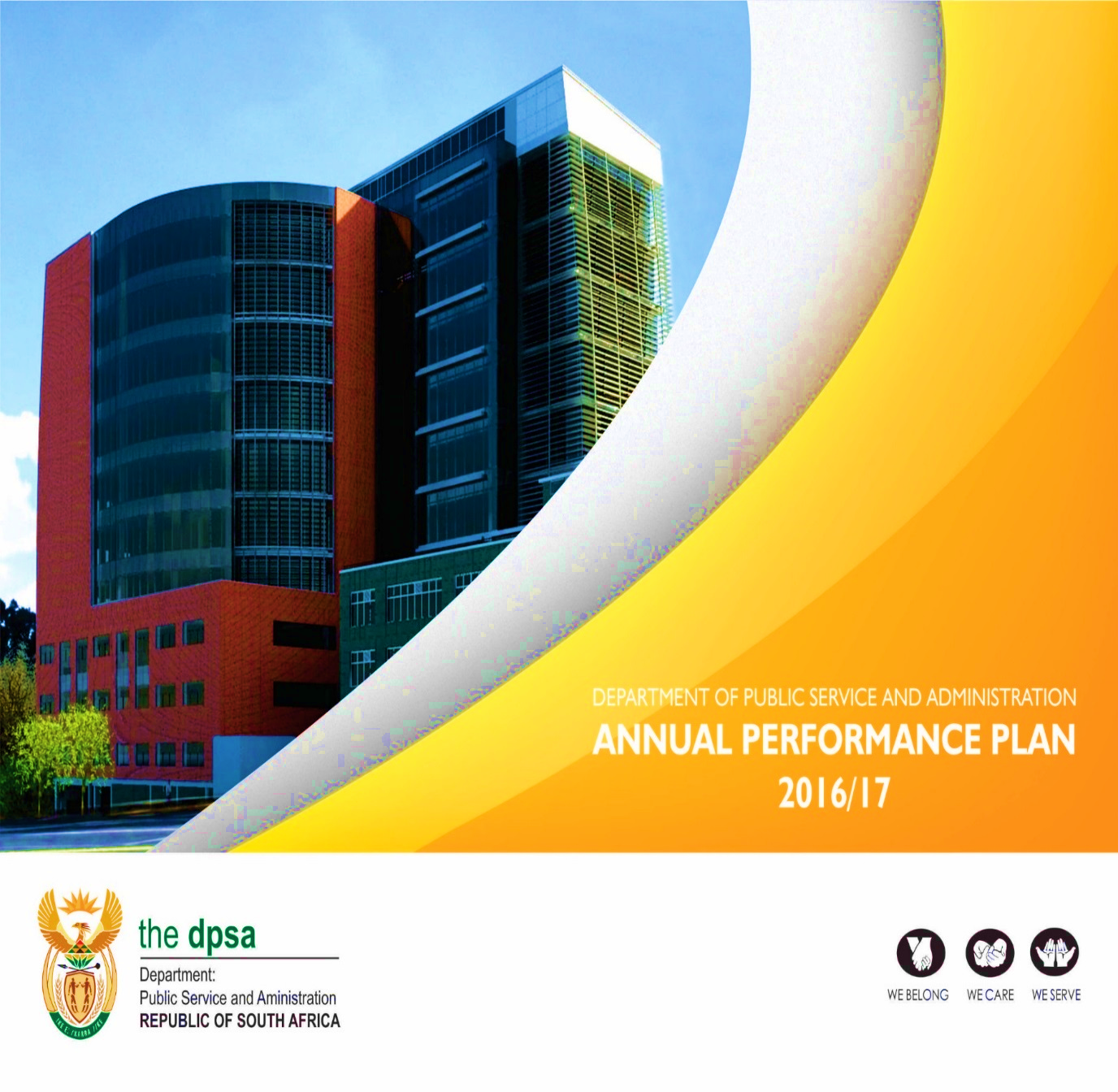 2ND  QUARTER REPORT (July  – September 2016)25 October 2016Report Compiled by the Chief Directorate: Strategic Management, Planning and Support (SMPS)Document title2016/17 Annual Performance Plan (APP) : 2nd Quarter ReportDate25 October 2016Compiled byChief Directorate: Strategic Management, Planning and Support (SMPS)VersionFinalApproved by the Director - GeneralMr. Mashwahle DiphofaSignature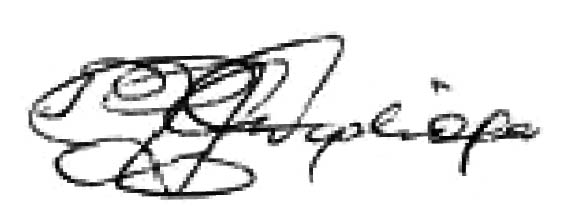 PROGRAMME/BRANCHNUMBER OF 2ND  QUARTER TARGETSNUMBER OF TARGETS ACHIEVEDNUMBER OF TARGETS NOT ACHIEVEDPERCENTAGE (%)  ACHIEVEMENTAdministration8 8 0 100% Research and Policy Analysis7 5 2 71% Labour Relations and Human Resource Management 8 6 2 75% Government’s Chief Information Officer4 4 0 100% Service Delivery Support5 5 0 100% Governance of Public Administration9 8189% OVERALL DPSA PERFORMANCE41 36588% Sub - ProgrammeChief Financial OfficerChief Financial OfficerAnnual TargetSubmit 2015-16 Annual Financial Statements to the Auditor General by 31 May 2016 and 2016/17 Quarterly Interim Financial Statements to National Treasury by the end of July 2016, September 2016 and January 2017.Submit 2015-16 Annual Financial Statements to the Auditor General by 31 May 2016 and 2016/17 Quarterly Interim Financial Statements to National Treasury by the end of July 2016, September 2016 and January 2017.2nd Quarter  Target (1)ProgressAudited Performance Rating1st quarter   Interim Financial Statements submitted to National Treasury by 31 July 2016The 1st quarter Interim Financial Statements were submitted to the National Treasury by 31 July 2016AchievedSub - ProgrammeStrategic Management, Planning and SupportStrategic Management, Planning and SupportAnnual TargetQuarterly reports on the implementation of the 2015/16 and 2016/17 Annual Plans and the 2015/16 Annual Report submitted to the National Treasury and the DPME and Parliament by the due date Quarterly reports on the implementation of the 2015/16 and 2016/17 Annual Plans and the 2015/16 Annual Report submitted to the National Treasury and the DPME and Parliament by the due date 2nd Quarter  Target (2)ProgressAudited Performance Rating1st   quarter (2016/17) report  submitted to the Executive Authority, National Treasury and the DPME by 31 July 2016The 1st   quarter (2016/17) report was submitted to the Executive Authority, the National Treasury and the DPME by 31 July 2016Achieved2nd Quarter  Target (3)ProgressAudited Performance Rating2015/16 Annual Report submitted to National Treasury and tabled in Parliament by end September 2016The 2015/16 Annual Report was submitted to National Treasury and tabled in Parliament by end September 2016AchievedSub - ProgrammeInternal Audit and Risk ManagementInternal Audit and Risk ManagementAnnual TargetSubmit quarterly Internal Audit and risk management performance reports to the Audit and Risk Committees Submit quarterly Internal Audit and risk management performance reports to the Audit and Risk Committees 2nd Quarter  Target (4)  ProgressAudited Performance Rating1st quarter Internal Audit  and 2nd  quarter risk management reports submitted to the Audit and Risk CommitteeThe 1st quarter Internal Audit  and 2nd  quarter risk management reports were submitted to the Audit and Risk CommitteeAchievedSub - ProgrammeCorporate Resource and Transformation ManagementCorporate Resource and Transformation ManagementAnnual TargetMonitor compliance of DPSA’s  to  internal and external Human Resources  and Labour Relations Policy prescripts and procedures, and submit quarterly reports to the Executive CommitteeMonitor compliance of DPSA’s  to  internal and external Human Resources  and Labour Relations Policy prescripts and procedures, and submit quarterly reports to the Executive Committee2nd Quarter  Target (5)ProgressAudited Performance Rating2nd quarter on  the  DPSA’s compliance to  internal and external Human Resources  and Labour Relations Policy Prescripts and Procedures presented to the Executive Committee  The 2nd quarter on  the  DPSA’s compliance to  internal and external Human Resources  and Labour Relations Policy Prescripts and Procedures was presented to the Executive Committee  AchievedSub - ProgrammeCorporate Communications and IT ManagementCorporate Communications and IT ManagementAnnual TargetSubmit quarterly reports on the implementation of the Communication plan to EXCOSubmit quarterly reports on the implementation of the Communication plan to EXCO2nd Quarter  Target (6)Audited Reported Performance  Audited Performance Rating2nd quarter  report on the implementation of Communication Campaigns compiled and submitted to the Executive CommitteeThe 2nd quarter  report on the implementation of Communication Campaigns was submitted to the Executive CommitteeAchievedAnnual TargetMonitor and quarterly report on the Implementation of the  ICT support systems and processes and governance arrangements to the Executive CommitteeMonitor and quarterly report on the Implementation of the  ICT support systems and processes and governance arrangements to the Executive Committee2nd Quarter  Target (7)ProgressAudited Performance Rating2nd quarter  report on the status of ICT support systems and processes and governance  arrangements  submitted to the Executive CommitteeThe 2nd quarter report on the status of ICT support systems and processes and governance  arrangements  was submitted to the Executive CommitteeAchievedSub - ProgrammeInternational Cooperation ProgrammeInternational Cooperation ProgrammeAnnual TargetSubmit quarterly progress reports implementation of the department’s  Bi-lateral agreements and Multi-lateral arrangements to the MinisterSubmit quarterly progress reports implementation of the department’s  Bi-lateral agreements and Multi-lateral arrangements to the Minister2nd Quarter  Target (8)ProgressAudited Performance Rating2nd  quarter progress report on the implementation of the department’s Bi-lateral agreements and Multi-lateral arrangements submitted to the MinisterThe 2nd  quarter progress report on the implementation of the department’s Bi-lateral agreements and Multi-lateral arrangements was submitted to the MinisterAchievedSub - ProgrammeIntegrated Public Administration ReformIntegrated Public Administration ReformAnnual TargetConduct research to support and inform the design of the draft regulations for identified section of the Public Administration Management Act (2014)Conduct research to support and inform the design of the draft regulations for identified section of the Public Administration Management Act (2014)2nd Quarter  Target (1)ProgressAudited Performance RatingResearch to support the development of next set of regulations (proclamation 2) for local government and the public service commencedThe Research to support the development of next set of regulations for local government and the public service has commenced.AchievedAnnual TargetCompile the appropriate institutional model for the co-ordination of the Thusong Service Centres and submit a report with recommendations to the Minister for approval to submit to CabinetCompile the appropriate institutional model for the co-ordination of the Thusong Service Centres and submit a report with recommendations to the Minister for approval to submit to Cabinet2nd Quarter  Target (2)ProgressAudited Performance RatingSubject to Minister’s approval; Consultation on the recommendations commencedConsultations on the recommendations for the appropriate institutional model for the co-ordination of the Thusong Service Centres have commenced.AchievedSub - ProgrammeMonitoring and EvaluationMonitoring and EvaluationAnnual TargetAssess the  current status quo in relation to how departments (one national department and two provinces) are implementing existing Public Administration Norms and Standards in the areas of Performance Management, HR Planning and Human Resource Development and compile a reportAssess the  current status quo in relation to how departments (one national department and two provinces) are implementing existing Public Administration Norms and Standards in the areas of Performance Management, HR Planning and Human Resource Development and compile a report2nd Quarter  Target (3)ProgressAudited Performance RatingStatus quo with regards to existing norms and standards within Public Administration  evaluatedThe Evaluation of the status quo with regards to existing norms and standards within Public Administration has been completed in the Eastern Cape Provincial Government.AchievedSub - ProgrammeOrganisational Functionality Assessment (OFA)Organisational Functionality Assessment (OFA)Annual TargetRefine  the current Public Administration Organizational Functionality Assessments (OFA) tool and submit for approval Refine  the current Public Administration Organizational Functionality Assessments (OFA) tool and submit for approval 2nd Quarter  Target (4)ProgressAudited Performance Rating1st Draft  of the re- designed Public Administration Organisational Functionality Assessments (OFA) tool developed for consultationThe 1st draft of the re-designed Public Administration Organisational Functionality Assessment (OFA) has been developed for consultation, with separate documents containing organisational functionality indicators (2 options of the functionality index) as well as indicators for institutional functionality.  AchievedSub - ProgrammeTransformation Policies and ProgrammesTransformation Policies and ProgrammesAnnual TargetMonitor and report on the progress made  by the Public Service with regards to  the provision of reasonable accommodation and assistive devices and on meeting of the Public Service Equity Targets(2% disability and 50% women in SMSMonitor and report on the progress made  by the Public Service with regards to  the provision of reasonable accommodation and assistive devices and on meeting of the Public Service Equity Targets(2% disability and 50% women in SMS2nd Quarter  Target (5)ProgressAudited Performance RatingDraft report on progress regarding the meeting of  equity targets by national and provincial departments compiledThe Draft report on progress regarding the meeting of equity targets by national and provincial departments has been compiled.AchievedSub - ProgrammeAccess Norms and MechanismAccess Norms and MechanismAccess Norms and MechanismAccess Norms and MechanismAccess Norms and MechanismAccess Norms and MechanismAccess Norms and MechanismAnnual TargetProduce research report on an alternative service delivery model for the Thusong Service Centres cluster departments of Home Affairs, Labour, SASSA and SAPSProduce research report on an alternative service delivery model for the Thusong Service Centres cluster departments of Home Affairs, Labour, SASSA and SAPSProduce research report on an alternative service delivery model for the Thusong Service Centres cluster departments of Home Affairs, Labour, SASSA and SAPSProduce research report on an alternative service delivery model for the Thusong Service Centres cluster departments of Home Affairs, Labour, SASSA and SAPSProduce research report on an alternative service delivery model for the Thusong Service Centres cluster departments of Home Affairs, Labour, SASSA and SAPSProduce research report on an alternative service delivery model for the Thusong Service Centres cluster departments of Home Affairs, Labour, SASSA and SAPSProduce research report on an alternative service delivery model for the Thusong Service Centres cluster departments of Home Affairs, Labour, SASSA and SAPS2nd Quarter  Target (6)ProgressAudited Performance RatingAudited Performance RatingReasons for the Variance Reasons for the Variance Action to address the non-achievement of the 2nd Quarter Target Action to address the non-achievement of the 2nd Quarter Target Research data analysed and consulted on with stakeholders (Home Affairs, Labour, SASSA and SAPS)The Research data has not yet been analysed and consulted on with stakeholders (Home Affairs, Labour, SASSA and SAPS as it is still being verified to ensure accuracy. Not AchievedNot AchievedThe completion of the Accessibility report on Thusong Service Centres for submission to Cabinet has delayed the commencement of the planned activities from the 1st quarter. The completion of the Accessibility report on Thusong Service Centres for submission to Cabinet has delayed the commencement of the planned activities from the 1st quarter. A Meeting with interdepartmental working group is scheduled for October to start with the data analysis.Visits to a selected number of Thusong Service Centres will also take place during October to assess non- functionality. A Meeting with interdepartmental working group is scheduled for October to start with the data analysis.Visits to a selected number of Thusong Service Centres will also take place during October to assess non- functionality. Sub - ProgrammeProductivity and Efficiency Studies (PES)Productivity and Efficiency Studies (PES)Productivity and Efficiency Studies (PES)Productivity and Efficiency Studies (PES)Productivity and Efficiency Studies (PES)Productivity and Efficiency Studies (PES)Productivity and Efficiency Studies (PES)Annual TargetApply the Draft Public Service Productivity measurement tool in a further two (2) selected service departments, refine the tools and submit final for approvalApply the Draft Public Service Productivity measurement tool in a further two (2) selected service departments, refine the tools and submit final for approvalApply the Draft Public Service Productivity measurement tool in a further two (2) selected service departments, refine the tools and submit final for approvalApply the Draft Public Service Productivity measurement tool in a further two (2) selected service departments, refine the tools and submit final for approvalApply the Draft Public Service Productivity measurement tool in a further two (2) selected service departments, refine the tools and submit final for approvalApply the Draft Public Service Productivity measurement tool in a further two (2) selected service departments, refine the tools and submit final for approvalApply the Draft Public Service Productivity measurement tool in a further two (2) selected service departments, refine the tools and submit final for approval2nd Quarter  Target (7)ProgressProgressAudited Performance RatingAudited Performance RatingReasons for the Variance Reasons for the Variance Action to address the non-achievement of the 2nd  Quarter Target Application of the Productivity Measurement Tool  in the (2) service departments finalisedThe application of the Productivity Measurement Tool in the provincial department of Social Development (Limpopo) has been completed. However, the application in the national department of Rural Development and Land Reform has not yet commenced.The application of the Productivity Measurement Tool in the provincial department of Social Development (Limpopo) has been completed. However, the application in the national department of Rural Development and Land Reform has not yet commenced.Not AchievedNot AchievedThe non-availability of the nominated officials in the Department of Rural Development and Land Reform.The non-availability of the nominated officials in the Department of Rural Development and Land Reform.The application of the Productivity Measurement Tool in the Department of Rural Development and Land Reform will commence in October 2016.Sub - ProgrammeHuman Resources DevelopmentHuman Resources DevelopmentAnnual TargetMonitor the implementation  of the Public Service Co-ordinating Bargaining Council (PSCBC) resolutions by departments and submit quarterly reports to the MinisterMonitor the implementation  of the Public Service Co-ordinating Bargaining Council (PSCBC) resolutions by departments and submit quarterly reports to the Minister2nd Quarter  Target (1)ProgressAudited Performance Rating2nd quarter report on the implementation of the PSCBC Resolutions submitted to the Minister The 2nd quarter report on the implementation of the PSCBC Resolutions was submitted to the Minister.AchievedSub - ProgrammeEmployee BenefitsEmployee BenefitsAnnual TargetSubmit 4 quarterly reports on the implementation of the GEHS to the MinisterSubmit 4 quarterly reports on the implementation of the GEHS to the Minister2nd Quarter  Target (2)ProgressAudited Performance Rating2nd  quarter report on the implementation of the GEHS submitted to the MinisterThe 2nd quarter report on the implementation of the GEHS was submitted to the Minister.AchievedSub - ProgrammeHuman Resource Planning, Performance and PracticesHuman Resource Planning, Performance and PracticesAnnual TargetMonitor and report on the average percentage  of funded vacant post posts on PERSAL against the targeted 10% or lessMonitor and report on the average percentage  of funded vacant post posts on PERSAL against the targeted 10% or less2nd Quarter  Target (3)ProgressAudited Performance RatingMonitoring report  compiled on the average percentage  of funded vacant posts on PERSAL against the targeted 10% or less The Monitoring report on the average percentage of funded vacant posts on PERSAL against the targeted 10% or less has been compiled.AchievedSub - ProgrammeHuman Resource Planning, Performance and PracticesHuman Resource Planning, Performance and PracticesAnnual TargetRevise the current Senior Management Service Performance Management and Development System (PMDS) and submit for approval .Subject to approval; issue the approved Revised PMDS for implementation.Revise the current Senior Management Service Performance Management and Development System (PMDS) and submit for approval .Subject to approval; issue the approved Revised PMDS for implementation.2nd Quarter  Target (4)ProgressAudited Performance RatingDraft Revised  Senior Management Service Performance and Development System developed and consulted  onThe Draft Revised Senior Management Service Performance and Development System has been developed and consulted with the Presidency and the Public Service Commission (PSC).AchievedSub - ProgrammeHuman Resources DevelopmentHuman Resources DevelopmentAnnual TargetSubmit the proposed Model for Public Service Graduate Recruitment Scheme for approval to pilot in the selected 5 departments from 2017Submit the proposed Model for Public Service Graduate Recruitment Scheme for approval to pilot in the selected 5 departments from 20172nd Quarter  Target (5)ProgressAudited Performance RatingProposed Model Consulted on with the DPSA EXCO and the G&A ClusterThe Proposed Model  for Public Service Graduate Recruitment Scheme was consulted with the DPSA EXCO (08 August 2016)  and the G&A Cluster (15 September 2016)AchievedSub - ProgrammeHuman Resources DevelopmentHuman Resources DevelopmentAnnual TargetConduct workshops to support  departments in appointing 20 000 youths into learnership, internship and artisan programmes within the Public ServiceConduct workshops to support  departments in appointing 20 000 youths into learnership, internship and artisan programmes within the Public Service2nd Quarter  Target (6)ProgressAudited Performance RatingWorkshop conducted  to provide support to departments in appointing youths into learnership, internship and artisan programmesThree Workshops to support  departments in appointing 20 000 youths into learnership, internship and artisan programmes within the Public Service were held on the 19th  September 2016 with the Western Cape, Northern Cape, and with the National Departments.AchievedSub - ProgrammeHuman Resource DevelopmentHuman Resource DevelopmentHuman Resource DevelopmentHuman Resource DevelopmentAnnual TargetCompile Bi-annual (2) reports on the number of youths appointed against the targeted 20 000 annual targetCompile Bi-annual (2) reports on the number of youths appointed against the targeted 20 000 annual targetCompile Bi-annual (2) reports on the number of youths appointed against the targeted 20 000 annual targetCompile Bi-annual (2) reports on the number of youths appointed against the targeted 20 000 annual target2nd Quarter  Target (7)ProgressAudited Performance RatingReasons for the Variance Action to address the non-achievement of the 2nd Quarter Target Report on the number of youths appointed into learnership, internship and artisan programmes against the targeted 20 000 annual target compiledThe 2nd Quarter Report on the number of youths appointed into learnership, internship and artisan programmes against the targeted 20 000 annual target has not been compiledNot AchievedThe information on PERSAL for a quarter is only available after the quarter has ended as a result the required data was not available by the end  of October 2016 The Minister has approved changes in the APP for the programme to compile Bi-Annual Reports.The 1st report will be compiled at the end of October 2016.Sub - ProgrammeLabour Relations, Negotiations and Discipline ManagementLabour Relations, Negotiations and Discipline ManagementLabour Relations, Negotiations and Discipline ManagementLabour Relations, Negotiations and Discipline ManagementAnnual TargetMonitor the Average number of days taken to resolve disciplinary cases by all national and provincial departments and submit quarterly reports to the Minister for the Public Service and AdministrationMonitor the Average number of days taken to resolve disciplinary cases by all national and provincial departments and submit quarterly reports to the Minister for the Public Service and AdministrationMonitor the Average number of days taken to resolve disciplinary cases by all national and provincial departments and submit quarterly reports to the Minister for the Public Service and AdministrationMonitor the Average number of days taken to resolve disciplinary cases by all national and provincial departments and submit quarterly reports to the Minister for the Public Service and Administration2nd Quarter  Target (8)ProgressAudited Performance RatingReasons for the Variance Action to address the non-achievement of the 2nd Quarter Target 2nd  quarter  report on the management of disciplinary cases within the Public Service compiled for submission to the Minister for Public Service and Administration The 2nd quarter report on the management of disciplinary cases has not been compiled. However, a 1st Quarter Report has been submitted to the Minister. Not AchievedThe information on PERSAL for a quarter is only available after the quarter has ended as a result the required data was not available by the end of September 2016The Minister has approved changes to the APP for the programme to only compile and submit 1st, 2nd and 3rd Quarter Reports during the 2016/17 financial year and the 4th Quarter Report by end of April 2017.Sub - Programmee-Enablemente-EnablementAnnual TargetDevelop e-Enablement value propositions for the remaining 2 prioritised services  of the Department of Health and SAPS for endorsement by these departmentDevelop e-Enablement value propositions for the remaining 2 prioritised services  of the Department of Health and SAPS for endorsement by these department2nd Quarter  Target (1)ProgressAudited Performance RatingOne (1) e-Enablement value proposition for a prioritized service developed and presented for endorsement  by the relevant departmentOne e-Enablement value proposition for a Data System on a Learner which will utilized by the Health, Social Development, Home Affairs, Higher Education and Basic Education Departments has been developed and presented to the departments for endorsement.AchievedSub - ProgrammeIT Stakeholder ManagementIT Stakeholder ManagementAnnual TargetMonitor and report on the improvements made by national and provincial departments in managing technology obsolescence through the implementation of the developed  mechanismsMonitor and report on the improvements made by national and provincial departments in managing technology obsolescence through the implementation of the developed  mechanisms2nd Quarter  Target (2)ProgressAudited Performance RatingReport on the improvements made by departments in managing technology obsolescence compiledA Report on the improvements made by departments in managing technology obsolescence has been compiled.AchievedSub - ProgrammeIT Service ManagementIT Service ManagementAnnual TargetIssue ICT Cost Management Guidelines to National and Provincial departments and conduct workshops to support  departments with the implementation of  the guidelinesIssue ICT Cost Management Guidelines to National and Provincial departments and conduct workshops to support  departments with the implementation of  the guidelines2nd Quarter  Target (3)ProgressAudited Performance RatingWorkshops conducted with departments to support the implementation of the ICT cost management Guidelines.Two (2) Workshops were conducted on the18 August 2016 and 23 September 2016 to support the implementation of the ICT cost management Guidelines.  The workshop were attended by 162 departments (48 National and 114 Provincial Departments) AchievedSub - ProgrammePublic Service ICT Risk  ManagementPublic Service ICT Risk  ManagementAnnual TargetIssue the ICT security guidelines and provide support to all national and provincial departments on the implementation of the GuidelinesIssue the ICT security guidelines and provide support to all national and provincial departments on the implementation of the Guidelines2nd Quarter  Target (4)ProgressAudited Performance RatingWorkshop convened  to support departments with the implementation of the GuidelinesA Workshop was convened to support departments with the implementation of the ICT security guidelines. The workshop was attended by 57 officials from a combined total of 41 national and provincial departments.AchievedSub - ProgrammeOperations ManagementOperations ManagementAnnual TargetSupport three (3) prioritised departments to map Business Processes for their selected services Support three (3) prioritised departments to map Business Processes for their selected services 2nd Quarter  Target (1)ProgressAudited Performance RatingThe as is Business processes mapped for  3 prioritised departmentsThe As-is Business processes for selected services have been mapped as follows:Department of Mineral Resource: Application for Mining rightsApplication for Mining Permits, Application for Prospecting RightsDepartment for Trade and Industry:  Application for Black Industrialisation SchemePresidential Hotline EnquiriesRegistration of manufacturers and distributors of liquorDepartment of HealthUnknown pesticide screening Testing of unknown drugsHeavy metal screening AchievedAnnual TargetEstablish baseline data for the improvement of service delivery Turnaround times in  the three (3) departmentsEstablish baseline data for the improvement of service delivery Turnaround times in  the three (3) departments2nd Quarter  Target (2)ProgressAudited Performance RatingEstablishment of the  baseline  data for turnaround times for the 3 departments commenced The baseline data for the Department of Mineral Resources, Department for Trade and Industry and Department of Health has been established. Work measurements for the selected services of the above-mentioned departments have commenced. The department has also signed a project plan with the Department of Health instead of Department of Energy.AchievedSub - ProgrammeService Delivery  Support Programmes and Service Centres (Thusong)Service Delivery  Support Programmes and Service Centres (Thusong)Annual TargetSupport the six (6) prioritised service departments to improve the quality and implementation of the Service Delivery Improvement Plans (SDIPs)Support the six (6) prioritised service departments to improve the quality and implementation of the Service Delivery Improvement Plans (SDIPs)2nd Quarter  Target (3)ProgressAudited Performance RatingSupport provided to two ( 2)  of the six (6) service departments to improve the quality and implementation of Service Delivery Improvement Plans (SDIPs)Support to improve the quality and implementation of Service Delivery Improvement Plans (SDIPs) was provided to 17/28 (61%) departments who submitted SDIPs that did not meet the minimum standard during the 2015/16 financial year.  The 17 departments included the two (2) Service Departments which are the National Department of Education and the Eastern Cape Treasury Department.AchievedSub - ProgrammeComplaints and Change Management (Batho Pele)Complaints and Change Management (Batho Pele)Annual TargetSupport three (3) prioritised service  departments to develop standards for Batho Pele PrinciplesSupport three (3) prioritised service  departments to develop standards for Batho Pele Principles2nd Quarter  Target (4)ProgressAudited Performance RatingSupport provided to the  1st department and draft Batho Pele Standards developedSupport was provided to the Department of Labour in the development of the department’s draft Batho Pele standards.AchievedAnnual TargetSupport three  (3) prioritised service departments to communicate the Batho Pele standards to the users of their services and monitor and report on the implementation of the standardsSupport three  (3) prioritised service departments to communicate the Batho Pele standards to the users of their services and monitor and report on the implementation of the standards2nd Quarter  Target (5)ProgressAudited Performance Rating1st department supported through workshops with the communication and monitoring of its Batho Pele standards Following the meeting with the Chief Operations Officer and his office in the Department of labour, it was agreed to follow the decision of the Executive Committee to pilot the BP standards in UIF only. A workshop to support the UIF in the communication and monitoring of its Batho Pele standards was held It was further resolved to visit 27 Labour Centres in three provinces to observe their operations and determine baseline information. AchievedSub - ProgrammeOrganizational Design and Macro OrganisingOrganizational Design and Macro OrganisingAnnual TargetConduct capacity building workshops with 20 selected Departments to provide implementation support on the Directive on Public Administration and Management delegationsConduct capacity building workshops with 20 selected Departments to provide implementation support on the Directive on Public Administration and Management delegations2nd Quarter  Target (1)ProgressAudited Performance RatingWorkshop conducted to support five (5) departments with the implementation of the Directive on Public Administration and Management delegationsCapacity building workshops were conducted during the month of August 2016 and further support provided during September 2016 to all national and provincial departments on the Directive on delegations in view of the promulgation of the new Public Service Regulations (2016).A total of 144 (86%) out of 168 departments and 474 employees attended the national and provincial workshops on the new Public Service Regulations and delegations.  AchievedAnnual TargetMonitor and report  on improved adherence by  national and provincial departments to the Directive on Public Administration and Management  Delegations as measured by MPATMonitor and report  on improved adherence by  national and provincial departments to the Directive on Public Administration and Management  Delegations as measured by MPAT2nd Quarter  Target (2)ProgressAudited Performance RatingDelegations performance standards for the 2015 MPAT moderation confirmed with the DPMEDelegation standards (together with all other MPAT performance standards) were workshopped by the DPME with DPSA policy owners and where necessary, revised performance standards included in the MPAT 2016 revised standards.In respect of delegations, the performance standards remained unchanged so as to assess against the 2015 benchmark. Confirmation in this regard was submitted to the DPME.AchievedSub - ProgrammeOrganizational Design and Macro OrganisingOrganizational Design and Macro OrganisingAnnual TargetFinalise the Guidelines to clarify administrative roles and responsibilities when developing operational policyFinalise the Guidelines to clarify administrative roles and responsibilities when developing operational policy2nd Quarter  Target (3)ProgressAudited Performance Rating3 provincial workshops conducted on the Guidelines to clarify administrative roles and responsibilities when developing operational policyThe Guidelines to clarify administrative roles and responsibilities were presented and made available to departments as part of the capacity building workshops that were conducted during August and September 2016. A total of 144 departments and 474 officials attended the workshops. AchievedSub - ProgrammeSenior Management ServiceSenior Management ServiceAnnual TargetSubject to approval; Pilot mechanisms to facilitate on-the-job mentoring for newly appointed senior managers in four (4) selected departments and submit a report to the MinisterSubject to approval; Pilot mechanisms to facilitate on-the-job mentoring for newly appointed senior managers in four (4) selected departments and submit a report to the Minister2nd Quarter  Target (4)ProgressAudited Performance RatingSupport provided to the identified 4 pilot departments in facilitating on the job mentoring for newly appointed senior managersSupport was provided to officials from the identified 4 pilot departments of Basic Education, Tourism, Kwa-Zulu Natal (KZN) Office of the Premier and the KZN Department of Arts and Culture on the implementation of the Guideline on mentoring and peer support mechanisms for senior managers.AchievedSub - ProgrammeEthics and Integrity ManagementEthics and Integrity ManagementAnnual TargetIssue directive on other categories of employees to submit financial disclosure formsIssue directive on other categories of employees to submit financial disclosure forms2nd  Quarter  Target (5)ProgressAudited Performance RatingConsultation with relevant role players to identify and designate other categories of employees finalisedThe Draft proposal on the other categories of employees to be designated for submission of financial disclosure forms was tabled at the DPSA EXCO and circulated to all members of MANCO for comments and inputs. The document was amended taking into account the comments and inputs received.AchievedAnnual TargetMonitor and report on implementation of electronic submission of financial disclosure formsMonitor and report on implementation of electronic submission of financial disclosure forms2nd Quarter  Target (6)ProgressAudited Performance RatingData on the submission of Financial Disclosure Forms collected from theE-Disclosure SystemA fact sheet on the submission of Financial Disclosure Forms on the e-Disclosure system was developed and submitted.AchievedAnnual TargetConduct 10 workshops with departments to  support the implementation of the Directive on Other Remunerative Work to prohibit public servants from doing business with the stateConduct 10 workshops with departments to  support the implementation of the Directive on Other Remunerative Work to prohibit public servants from doing business with the state2nd  Quarter  Target (7)ProgressAudited Performance Rating3 workshops conducted to provide implementation support to departments on the implementation of the Directive on Other RemunerativeThree workshops were conducted to provide implementation support on the Directive to the;Office of the Chief Justice Ethics Committee, 20 September 2016.NW Provincial Anti-Corruption Technical and Ethics Committee Meeting, 22 September 2016National Prosecuting Authority Ethics Officers, 26 September 2016.AchievedAnnual TargetAnalyse whistle blowing in the Public Service and submit an analysis reportAnalyse whistle blowing in the Public Service and submit an analysis report2nd Quarter  Target (8)ProgressAudited Performance RatingAnalysis of information on whistle blowing in the Public Service completedAn analysis of information on whistle blowing in the Public Service was conducted and a Report was compiled.AchievedSub - ProgrammeHuman Resource Management Information SystemsHuman Resource Management Information SystemsHuman Resource Management Information SystemsHuman Resource Management Information SystemsAnnual TargetSupport five (5) departments to strengthen their internal Human Resources CapacitySupport five (5) departments to strengthen their internal Human Resources CapacitySupport five (5) departments to strengthen their internal Human Resources CapacitySupport five (5) departments to strengthen their internal Human Resources Capacity2nd Quarter  Target (1)ProgressAudited Performance RatingReasons for the Variance Action to address the non-achievement of the 2nd Quarter Target Project plans, Memorandum of Understanding developed  and deployment to the five (5) departments finalisedFurther stakeholder engagements and assembling of multi-disciplinary teams took place in the with the  Military Ombud (MO), the North West Office of the Premier , the Border Management Authority (BMA), the Limpopo Department of Economic Development and the Department of Environment and Tourism (LEDET).Not AchievedThe development of project plans is anticipated to take long and thus affect the timely implementation of the project. As a result the support to department is being provided without MoUs and Project PlansThe Minister has approved the removal of the  development of project plans from the 2nd Quarter APP Target